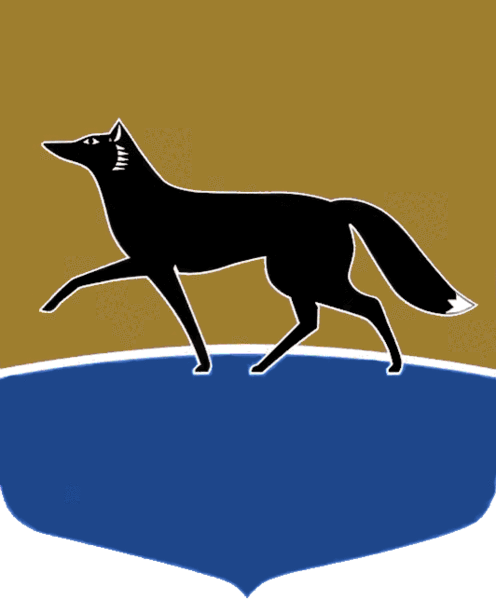 Принято на заседании Думы 27 сентября 2023 года№ 415-VII ДГО внесении изменений в решение Думы города от 31.08.2023 
№ 408-VII ДГ «Об отдельном наказе избирателей»В целях уточнения направления расходования средств бюджета города на реализацию отдельного наказа избирателей, руководствуясь статьями 
13 и 26 Регламента Думы города, утверждённого решением Думы города 
от 27.04.2006 № 10-IV ДГ, Дума города РЕШИЛА:Внести в решение Думы города от 31.08.2023 № 408-VII ДГ 
«Об отдельном наказе избирателей» следующие изменения:1)	после слова «средств» дополнить словами «бюджета города»;2)	слова «разборных конструкций размером 3 х 1,2 м треугольные 
с баннерами» заменить словами «шкафов для спортивных раздевалок».Председатель Думы города							М.Н. Слепов «27» сентября 2023 г.